ПРАВИЛА
ОКАЗАНИЯ УСЛУГ ПОЧТОВОЙ СВЯЗИ
2017 год
Утверждены Приказом Минкомсвязи России от 31 июля 2014 года № 234
(текст по состоянию на 20.02.2017 г.) 

- 1 - 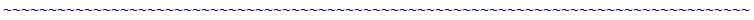 I. Общие положения
1. Настоящие Правила регулируют взаимоотношения пользователей услугами почтовой связи и операторов почтовой связи общего пользования при заключении и исполнении договора об оказании услуг почтовой связи, а также устанавливают права и обязанности указанных операторов и пользователей. 

2. Операторы почтовой связи оказывают пользователям услуги почтовой связи на договорной основе. 

3. Услуги почтовой связи подразделяются на:
а) универсальные услуги почтовой связи;
б) иные услуги, в том числе:
- услуги по осуществлению почтовых переводов денежных средств;
- услуги по пересылке международных почтовых отправлений;
- услуги по приему, обработке, перевозке и доставке (вручению) почтовых отправлений, пересылаемых в сроки, в порядке и с логотипом, определенными актами Всемирного почтового союза, которые осуществляются оператором почтовой связи, уполномоченным в установленном порядке на оказание этих услуг (далее - услуги EMS (Express Mail Service). 

4. Обмен международными почтовыми отправлениями осуществляется в объектах федеральной почтовой связи, осуществляющих обработку поступающих от иностранных почтовых администраций международных почтовых отправлений, принятых в Российской Федерации и их отправку по назначению, а также пересылаемых открытым транзитом (далее - места международного почтового обмена). 

5. У входа в объект почтовой связи помещается вывеска с указанием наименования оператора почтовой связи, наименования и режима работы объекта, его почтового индекса. 

6. Внутри объекта почтовой связи на видном и доступном для пользователей услугами почтовой связи месте должны находиться книга заявлений и предложений и необходимый информационный материал, включающий:
а) наименование оператора почтовой связи и место его нахождения;
б) адрес объекта почтовой связи и его почтовый индекс;
в) сведения о месте приема и рассмотрения претензий;
г) перечень оказываемых услуг, сроки их оказания и тарифы на них;
д) порядок адресования и выплаты почтовых переводов;
е) порядок адресования, упаковывания и оплаты пересылки почтовых отправлений, установленные для них размеры и предельная масса;
ж) срок хранения неврученных почтовых отправлений и невыплаченных почтовых переводов;
з) перечень предметов и веществ, запрещенных к пересылке;
и) перечень категорий пользователей услугами почтовой связи, которым предоставляются льготы в соответствии с законодательством Российской Федерации;
к) копию лицензии на оказание услуг почтовой связи;
л) настоящие Правила;
м) информацию об ответственности операторов почтовой связи и пользователей услугами почтовой связи;
н) иную информацию, связанную с оказанием услуг почтовой связи оператором. 

7. Внутри объекта почтовой связи, в котором оказываются универсальные услуги почтовой связи, дополнительно размещается почтовый ящик для сбора письменной корреспонденции и указывается информация:
а) о нормативах частоты сбора письменной корреспонденции из почтовых ящиков, ее обмена, перевозки и доставки;
б) о контрольных сроках пересылки письменной корреспонденции;
в) о порядке оказания универсальных услуг почтовой связи. 

8. На почтовых ящиках указываются наименование оператора почтовой связи, присвоенный почтовому ящику номер, дни недели и время, в которые осуществляется выемка письменной корреспонденции. 

9. Почтовые отправления и почтовые переводы подразделяются на внутренние (принимаемые для пересылки в пределах территории Российской Федерации) и международные (принимаемые для пересылки за пределы Российской Федерации, поступающие на ее территорию из других государств либо следующие транзитом через территорию Российской Федерации). 

10. По совокупности признаков, определяющих порядок и условия приема, обработки, перевозки и доставки (вручения), почтовые отправления подразделяются на следующие категории: 
а) простые (в том числе пересылаемые в форме электронного документа) - принимаемые от отправителя без выдачи ему квитанции и доставляемые (вручаемые) адресату (его уполномоченному представителю) без его расписки в получении, а в случае простых почтовых отправлений, пересылаемых в форме электронного документа, принимаемые и доставляемые в соответствии с порядком, установленным главой VI настоящих Правил; 
б) регистрируемые (заказные, в том числе пересылаемые в форме электронного документа, обыкновенные, с объявленной ценностью (почтовое отправление, принимаемое с оценкой стоимости вложения, определяемой отправителем) - принимаемые от отправителя с выдачей ему квитанции и вручаемые адресату (его уполномоченному представителю) с его распиской в получении, а в случае заказных почтовых отправлений, пересылаемых в форме электронного документа, принимаемые и доставляемые в соответствии с порядком, установленным главой VI настоящих Правил. 
Регистрируемые почтовые отправления (почтовые переводы) могут пересылаться с уведомлением о вручении (в международном почтовом обмене - с уведомлением о получении) (при подаче которых отправитель поручает оператору почтовой связи сообщить ему или указанному им лицу, когда и кому вручено почтовое отправление (выплачен почтовый перевод). 
Почтовые отправления с объявленной ценностью могут пересылаться:
- с наложенным платежом (пересылаемые между объектами федеральной почтовой связи, при подаче которых отправитель поручает организации федеральной почтовой связи получить установленную им денежную сумму с адресата и выслать ее по адресу, указанному отправителем);
- с описью вложения.
Перечень видов и категорий почтовых отправлений, пересылаемых с описью вложения, с уведомлением о вручении и с наложенным платежом, определяется операторами почтовой связи. 

11. К внутренним почтовым отправлениям относятся следующие виды и категории почтовых отправлений:
а) почтовые отправления в виде письменных сообщений на специальном бланке, пересылаемые в открытом виде (простые, заказные) (далее - почтовые карточки);
б) почтовые отправления с письменным сообщением, в том числе в форме электронного документа (простые, в том числе пересылаемые в форме электронного документа, заказные, в том числе пересылаемые в форме электронного документа, с объявленной ценностью) (далее - письма);
в) почтовые отправления с печатными изданиями, рукописями, деловыми бумагами, фотографиями (простые, заказные, с объявленной ценностью) (далее - бандероли);
г) почтовые отправления, подаваемые в открытом виде, с вложением, предназначенным исключительно для слепых (простые, заказные) (далее - секограммы);
д) почтовые отправления с товарным вложением (обыкновенные, с объявленной ценностью) (далее - посылки);
е) почтовые отправления с товарами и другими материальными ценностями, направляемые к месту назначения (обыкновенные, с объявленной ценностью) (далее - прямые почтовые контейнеры). 

12. Операторы почтовой связи при оказании услуг почтовой связи (кроме универсальных услуг почтовой связи) вправе устанавливать другие виды и категории внутренних почтовых отправлений для пересылки по своей сети почтовой связи. 

13. Письменная корреспонденция, за исключением простых и заказных почтовых отправлений, пересылаемых в форме электронного документа, пересылаемая при оказании универсальных услуг почтовой связи, должна соответствовать предельной массе, допустимому вложению и предельным размерам, указанным в приложении № 1 к настоящим Правилам.
Оператор почтовой связи, оказывающий универсальные услуги почтовой связи, не вправе отказать пользователю услугами почтовой связи в приеме внутренней письменной корреспонденции, если она соответствует предельной массе, допустимому вложению и предельным размерам, указанным в приложении № 1 к настоящим Правилам.
Операторы почтовой связи оказывают услуги почтовой связи только при наличии у них соответствующей лицензии, выданной в соответствии с Федеральным законом от 4 мая 2011 г. № 99-ФЗ "О лицензировании отдельных видов деятельности". 

14. Международное почтовое отправление, пересылаемое в рамках международного почтового обмена, должно соответствовать предельной массе, допустимому вложению и предельным размерам, указанным в приложении № 2 к настоящим Правилам. 

15. Операторы почтовой связи вправе установить разряды почтовых отправлений (почтовых переводов) в зависимости от категории отправителей, прием, пересылка и доставка которых осуществляются в приоритетном порядке по установленным тарифам, предусмотренным для соответствующих видов почтовых отправлений (почтовых переводов). 
II. Прием почтовых отправлений и почтовых переводов
16. Во внутренних почтовых отправлениях пересылаются вложения, не запрещенные к пересылке в пределах территории Российской Федерации в соответствии с Федеральным законом от 17 июля 1999 г. № 176-ФЗ "О почтовой связи". 

17. В международных почтовых отправлениях пересылаются вложения, не запрещенные:
а) к ввозу на территорию Российской Федерации;
б) к вывозу с территории Российской Федерации и к ввозу в государство назначения.
Запреты и ограничения при пересылке товаров в международных почтовых отправлениях устанавливаются таможенным законодательством Российской Федерации. 

18. Почтовые переводы принимаются к пересылке в валюте Российской Федерации. 

19. Почтовые отправления принимаются в упакованном виде. Упаковка почтовых отправлений должна соответствовать характеру вложения, условиям пересылки, исключать возможность повреждения вложения при обработке и пересылке, доступа к нему без нарушения оболочки, порчи других отправлений и причинения какого-либо вреда имуществу и работникам почтовой связи. Упаковка различных видов и категорий почтовых отправлений в зависимости от характера их вложения определяется операторами почтовой связи. 

20. Почтовые отправления принимаются в открытом виде в следующих случаях:
а) при их пересылке с описью вложения;
б) при наличии признаков содержания в почтовом отправлении запрещенных к пересылке предметов или веществ. 

21. Почтовый адрес включает описание места нахождения пользователя услугами почтовой связи с обязательным указанием почтового индекса и (или) обозначение с помощью символов адреса пользователя услугами почтовой связи в информационной системе организации федеральной почтовой связи.
Почтовый адрес пользователя услугами почтовой связи в информационной системе организации федеральной почтовой связи присваивается пользователю автоматически при подтверждении им согласия на получение заказных почтовых отправлений, пересылаемых в форме электронного документа в соответствии с пунктом 57 настоящих Правил.
На почтовых отправлениях и бланках почтовых переводов денежных средств отправителем указываются точные адреса отправителя и адресата.
Адреса отправителя и адресата почтовых отправлений (почтовых переводов), принимаемых для пересылки в пределах территории Российской Федерации, за исключением простых и заказных почтовых отправлений, пересылаемых в форме электронного документа, должны быть указаны на русском языке. Адреса отправителя и адресата почтовых отправлений (почтовых переводов), принимаемых для пересылки в пределах территорий республик в составе Российской Федерации, могут быть указаны на государственном языке соответствующей республики при условии их повторения на русском языке.
На международных почтовых отправлениях адрес пишется латинскими буквами и арабскими цифрами. Допускается написание адреса на языке страны назначения при условии повторения наименования страны назначения на русском языке.
Адрес адресата пишется в правой нижней части почтового отправления, а адрес отправителя - в левой верхней части. Адрес пишется четко и без исправлений, в нем не должно быть знаков, не относящихся к адресу, и сокращенных названий. 

22. Реквизиты адреса на почтовых отправлениях и бланках почтовых переводов денежных средств пишутся в следующем порядке:
а) для юридического лица - полное или сокращенное наименование (при наличии), для гражданина - фамилия, имя, отчество (последнее при наличии);
б) банковские реквизиты (для почтовых переводов, направляемых юридическому лицу или принимаемых от юридического лица);
в) название улицы, номер дома, номер квартиры;
г) название населенного пункта (города, поселка и т.п.);
д) название района;
е) название республики, края, области, автономного округа (области);
ж) название страны (для международных почтовых отправлений);
з) почтовый индекс.
Почтовые переводы и почтовые отправления, за исключением простых и заказных почтовых отправлений, пересылаемых в форме электронного документа, могут быть адресованы до востребования (с указанием на почтовом отправлении или бланке почтового перевода денежных средств наименования объекта почтовой связи, фамилии, имени, отчества адресата) или на абонементный ящик (с указанием на почтовом отправлении или бланке почтового перевода денежных средств наименования объекта почтовой связи, номера ячейки абонементного почтового шкафа, фамилии, имени, отчества адресата или полного наименования юридического лица). 

23. Плата за оказание услуг почтовой связи взимается с отправителя при приеме почтовых отправлений и почтовых переводов в соответствии с тарифами, действующими на дату приема, если иное не определено договором между оператором почтовой связи и пользователем услугами почтовой связи.
Плата за пересылку наземным транспортом внутренних и международных секограмм не взимается. Порядок оплаты услуг почтовой связи по доставке (вручению) простых и заказных почтовых отправлений, пересылаемых в форме электронного документа, определяется договором между оператором почтовой связи и пользователем услугами почтовой связи.
Плата за оказание услуг почтовой связи по доставке (вручению) простых и заказных почтовых отправлений, пересылаемых в форме электронного документа, не должна превышать предельный уровень тарифов, установленных для универсальных услуг почтовой связи.
Нормативы, контрольные сроки и тарифы на оказание услуг почтовой связи, не относящихся к универсальным услугам почтовой связи, устанавливаются операторами почтовой связи. 

24. Для подтверждения оплаты услуг почтовой связи по пересылке простой и заказной письменной корреспонденции, оказываемых организациями федеральной почтовой связи, применяются государственные знаки почтовой оплаты. В качестве государственных знаков почтовой оплаты используются:
а) почтовые марки, наклеиваемые на письменную корреспонденцию или наносимые типографским способом на почтовые конверты и почтовые карточки;
б) оттиски государственных знаков почтовой оплаты, наносимые франкировальными машинами; в) иные знаки почтовой оплаты, наносимые типографским способом;
г) иные знаки в информационной системе организации федеральной почтовой связи, подтверждающие оплату услуг почтовой связи по пересылке простых и заказных почтовых отправлений в форме электронного документа. 

25. Государственные знаки почтовой оплаты размещаются в правом верхнем углу письменной корреспонденции. Наклеивание почтовых марок на письменную корреспонденцию на сумму стоимости услуги почтовой связи входит в обязанность отправителя. Наклеивать одну почтовую марку на другую запрещается. 

26. Проданные государственные знаки почтовой оплаты обмену и возврату не подлежат. Почтовые марки, изъятые из почтового обращения, испорченные (загрязненные, поврежденные, заклеенные, погашенные каким-либо способом), а также иностранные почтовые марки для подтверждения оплаты услуг почтовой связи не используются. 

27. Для оплаты услуг по пересылке международной письменной корреспонденции, отвечающей требованиям, установленным настоящими Правилами, могут быть предъявлены международные ответные купоны (печатаемые на бумаге с водяными знаками, изображающими крупным шрифтом аббревиатуру "UPU"), выпускаемые Международным бюро Всемирного почтового союза в соответствии с актами Всемирного почтового союза.
Предъявляемые при приеме почтового отправления международные ответные купоны обмениваются на почтовые марки в соответствии с тарифом на пересылку воздушным транспортом одного простого международного письма массой до 20 граммов. 

28. Почтовые отправления, за исключением простых и заказных почтовых отправлений, пересылаемых в форме электронного документа, и почтовые переводы принимаются в объектах почтовой связи. Простая письменная корреспонденция, за исключением секограмм и простых почтовых отправлений, пересылаемых в форме электронного документа, оплата услуг по пересылке которой подтверждена почтовыми марками, может опускаться в почтовые ящики.
Опущенная в почтовые ящики письменная корреспонденция без подтверждения полной оплаты услуги не посылается по назначению и возвращается без гашения марок отправителям, а в случае отсутствия адреса отправителя - передается в число нерозданных почтовых отправлений. Письменная корреспонденция с оттисками клише франкировальных машин и иными знаками, подтверждающими оплату услуг почтовой связи, принимается в объектах почтовой связи, определенных оператором почтовой связи. 

29. Международные почтовые отправления принимаются и оформляются в соответствии с актами Всемирного почтового союза, международными договорами Российской Федерации в области международного почтового обмена и требованиями настоящих Правил. 

30. Почтовые отправления дипломатических и консульских представительств иностранных государств, международных межправительственных организаций и представительств иностранных государств при этих организациях в Российской Федерации для пересылки в пределах Российской Федерации, а также почтовые отправления, посылаемые в адрес указанных учреждений, оплачиваются и оформляются как внутренние, но обрабатываются, пересылаются и доставляются в порядке, предусмотренном для международных почтовых отправлений. 

31. Регистрируемые почтовые отправления, за исключением заказных почтовых отправлений, пересылаемых в форме электронного документа, и почтовые переводы принимаются в объектах почтовой связи с обязательным указанием адреса отправителя.
При приеме регистрируемого почтового отправления или почтового перевода отправителю выдается квитанция. В квитанции указываются вид и категория почтового отправления (почтового перевода), фамилия адресата (наименование юридического лица), наименование объекта почтовой связи места назначения, номер почтового отправления (почтового перевода). III. Доставка (вручение) почтовых отправлений и выплата почтовых переводов
32. Почтовые отправления (почтовые переводы) доставляются (выплачиваются) в соответствии с указанными на них адресами или выдаются (выплачиваются) в объектах почтовой связи.
Порядок доставки почтовых отправлений (выплаты почтовых переводов) в адрес юридического лица определяется договором между ним и оператором почтовой связи.
В ячейки абонентских почтовых шкафов, почтовые абонентские ящики, ячейки абонементных почтовых шкафов, почтовые шкафы опорных пунктов опускаются в соответствии с указанными на них адресами, если иное не определено договором между оператором почтовой связи и пользователем услугами почтовой связи:
а) простые почтовые отправления;
б) извещения о регистрируемых почтовых отправлениях и почтовых переводах;
в) извещения о простых почтовых отправлениях, размеры которых не позволяют опустить их в ячейки почтовых шкафов;
г) простые уведомления о вручении почтовых отправлений и выплате почтовых переводов. 

33. Вручение простых почтовых отправлений, адресованных до востребования, регистрируемых почтовых отправлений, а также выплата почтовых переводов адресатам (уполномоченным представителям) осуществляются при предъявлении документа, удостоверяющего личность. 

34. Почтовые отправления и почтовые переводы при невозможности их вручения (выплаты) адресатам (их уполномоченным представителям) хранятся в объектах почтовой связи в течение 30 дней со дня поступления почтового отправления в объект почтовой связи. Срок хранения почтовых отправлений и почтовых переводов может быть продлен по заявлению отправителя или адресата (его уполномоченного представителя).
При неявке адресата за почтовым отправлением и почтовым переводом в течение 5 рабочих дней после доставки первичного извещения ему доставляется и вручается под расписку вторичное извещение.
С адресата (его уполномоченного представителя), а в случае возврата - с отправителя может взиматься плата за хранение регистрируемого почтового отправления в течение срока, составляющего более одного рабочего дня после вручения вторичного извещения с приглашением на объект почтовой связи для получения почтового отправления (не считая дня вручения). Размер платы за хранение определяется в соответствии с тарифами, устанавливаемыми операторами почтовой связи.
По истечении установленного срока хранения не полученная адресатами (их уполномоченными представителями) простая письменная корреспонденция передается в число невостребованных почтовых отправлений. Не полученные адресатами (их уполномоченными представителями) регистрируемые почтовые отправления и почтовые переводы возвращаются отправителям за их счет по обратному адресу, если иное не предусмотрено договором между оператором почтовой связи и пользователем. При отказе отправителя от получения и оплаты пересылки возвращенного почтового отправления или почтового перевода они передаются на временное хранение в число невостребованных. 

35. Почтовое отправление или почтовый перевод возвращается по обратному адресу:
а) по заявлению отправителя;
б) при отказе адресата (его уполномоченного представителя) от его получения;
в) при отсутствии адресата по указанному адресу;
г) при невозможности прочтения адреса адресата;
д) при обстоятельствах, исключающих возможность выполнения оператором почтовой связи обязательств по договору об оказании услуг почтовой связи, в том числе отсутствия указанного на отправлении адреса адресата.
За возвращение регистрируемых почтовых отправлений и почтовых переводов по новому адресу взимается плата, размер которой определяется в соответствии с тарифами, действующими на дату возврата (пересылки по новому адресу). 

36. Выдача оператором почтовой связи международных почтовых отправлений адресатам (их уполномоченным представителям) производится с соблюдением требований таможенного законодательства Российской Федерации.
Международные почтовые отправления, на вложения которых таможенным органом, расположенным в месте международного почтового обмена, начислены таможенные платежи, выдаются адресатам (их уполномоченным представителям) только после уплаты начисленных таможенных платежей в соответствии с таможенным законодательством Российской Федерации. 

37. Вынутые из почтовых ящиков простые почтовые отправления без адресов или с неполными, неясными, сокращенными адресами, почтовые отправления с отсутствующими (поврежденными) адресами, не позволяющими направить их по назначению или возвратить отправителям, передаются на временное хранение в число нерозданных. 

38. Нерозданные почтовые отправления вскрываются на основании судебного решения в целях установления адресов пользователей либо иных сведений, необходимых для доставки (вручения) их адресату или возврата отправителю.
Оператор почтовой связи обязан по мере поступления на временное хранение нерозданных почтовых отправлений, но не реже 1 раза в квартал, обращаться в суд для получения разрешения на вскрытие почтовых отправлений.
Вскрытие нерозданных почтовых отправлений производится комиссией, назначаемой в порядке, установленном оператором почтовой связи.
При наличии признаков содержания в почтовом отправлении запрещенных к пересылке предметов или веществ, которые при вскрытии почтовых отправлений могут представлять опасность для жизни и здоровья людей, такие почтовые отправления изымаются и уничтожаются без вскрытия с соблюдением необходимых мер безопасности.
По факту вскрытия, изъятия или уничтожения без вскрытия нерозданного почтового отправления комиссией составляется акт.
Если при вскрытии нерозданного почтового отправления удалось установить адреса пользователей услугами почтовой связи, то оно вместе с одним экземпляром акта упаковывается и досылается адресату или возвращается отправителю.
В случае неустановления адресов пользователей услугами почтовой связи почтовые отправления передаются в число невостребованных. 

39. Невостребованные почтовые переводы ежемесячно передаются для временного хранения в организацию федеральной почтовой связи. 

40. Временное хранение невостребованных почтовых отправлений и невостребованных почтовых переводов осуществляется в течение 6 месяцев. Вскрытие, изъятие и уничтожение невостребованных почтовых отправлений осуществляются в соответствии с пунктом 38 настоящих Правил.
Невостребованные письменные сообщения подлежат изъятию и уничтожению. Другие вложения невостребованных почтовых отправлений переходят в собственность оператора почтовой связи в порядке, предусмотренном статьей 226 Гражданского кодекса Российской Федерации. 

41. Порядок оформления и вручения дефектных почтовых отправлений (почтовых отправлений, вес которых не соответствует весу, указанному на нем, или по внешним признакам которых можно предположить недостачу, повреждение либо порчу вложения (повреждение оболочки, перевязи, печати, ленты) устанавливается операторами почтовой связи. 
IV. Права и обязанности пользователей услугами почтовой связи
42. Пользователь услуг почтовой связи обязан оплатить оказанные ему услуги. 

43. До выдачи адресату (его уполномоченному представителю) регистрируемого почтового отправления или выплаты почтового перевода отправитель имеет право в порядке, установленном оператором, на основании своего письменного заявления:
а) распорядиться о возврате его почтового отправления или почтового перевода;
б) распорядиться о выдаче почтового отправления или выплате почтового перевода другому лицу и по другому адресу или о доставке (выплате) его тому же адресату, но по другому адресу;
в) продлить срок хранения почтового отправления или почтового перевода;
г) распорядиться об осуществлении действий, предусмотренных актами Всемирного почтового союза, в случае невыдачи адресату международной посылки (его уполномоченному представителю), сделав отметку на сопроводительном бланке к ней.
Отправитель имеет право получить обратно регистрируемые почтовые отправления или почтовые переводы, еще не отправленные по назначению. Условия возврата платы за обработку почтового отправления в этом случае устанавливаются операторами почтовой связи. 

44. Адресат (его уполномоченный представитель) имеет право отказаться от поступившего в его адрес почтового отправления или почтового перевода, сделав отметку об этом на почтовом отправлении или извещении. Если адресат (его уполномоченный представитель) отказывается сделать такую отметку, ее делает почтовый работник. 

45. Адресат (его уполномоченный представитель) имеет право за дополнительную плату сделать распоряжение (в письменной форме) об отправлении или доставке по другому адресу поступающих на его имя почтовых отправлений и почтовых переводов. 
V. Права и обязанности операторов почтовой связи
46. Операторы почтовой связи обязаны:
а) пересылать почтовые отправления и осуществлять почтовые переводы в установленные сроки;
б) обеспечивать сохранность принятых от пользователей почтовых отправлений и почтовых переводов;
в) обеспечивать качество услуг почтовой связи в соответствии с нормативными правовыми актами, регламентирующими деятельность в области почтовой связи, и условиями договора;
г) оказывать в установленных законодательством Российской Федерации случаях и порядке содействие уполномоченным государственным органам, осуществляющим оперативно-розыскную деятельность или обеспечение безопасности Российской Федерации при проведении оперативно-розыскных мероприятий и следственных действий;
д) соблюдать тайну связи. 

47. Информация об адресных данных пользователей услугами почтовой связи, о почтовых отправлениях, почтовых переводах, телеграфных и иных сообщениях, входящих в сферу деятельности операторов почтовой связи, а также сами эти почтовые отправления, переводимые денежные средства, телеграфные и иные сообщения являются тайной связи и выдаются только отправителям (адресатам) или их уполномоченным представителям. 

48. Операторы почтовой связи имеют право задерживать внутренние почтовые отправления, содержимое которых запрещено к пересылке, в месте их обнаружения.
О факте обнаружения в почтовых отправлениях запрещенного к пересылке вложения и задержания этих почтовых отправлений операторы почтовой связи обязаны немедленно ставить в известность соответствующие органы, уполномоченные производить изъятие запрещенных к пересылке предметов и веществ, а в отношении международных почтовых отправлений операторы почтовой связи обязаны немедленно ставить в известность таможенные органы Российской Федерации. 

49. Предметы, которые по своему характеру или из-за упаковки могут представлять опасность для жизни и здоровья людей, загрязнять или портить (повреждать) другие почтовые отправления и имущество, изымаются операторами почтовой связи и уничтожаются, если эту опасность нельзя устранить иным путем, с составлением соответствующего акта.
Об изъятии или уничтожении предметов и веществ, запрещенных к пересылке, операторы почтовой связи обязаны информировать в 10-дневный срок отправителя или адресата, за исключением случаев, когда по факту обнаружения указанных предметов и веществ правоохранительными органами принимается решение о проведении оперативно-розыскных мероприятий. 

50. Оператор почтовой связи вправе отказать пользователям услуг почтовой связи в предоставлении услуги почтовой связи в объекте почтовой связи, если такая услуга не входит в утвержденный оператором почтовой связи для этого объекта перечень услуг почтовой связи. 
VI. Особенности приема и доставки (вручения) простых и заказных почтовых отправлений, пересылаемых в форме электронного документа
51. Направление отправителем простых и заказных почтовых отправлений, пересылаемых в форме электронного документа, осуществляется с использованием информационной системы организации федеральной почтовой связи. 

52. Информационная система организации федеральной почтовой связи предназначена для обеспечения пользователям услугами почтовой связи возможности отправки и получения простых и заказных почтовых отправлений в форме электронного документа, с подтверждением фактов приема и доставки (вручения) таких отправлений. 

53. Направление простых и заказных почтовых отправлений, пересылаемых в форме электронного документа, может осуществляться отправителями, прошедшими регистрацию в федеральной государственной информационной системе "Единая система идентификации и аутентификации в инфраструктуре, обеспечивающей информационно-технологическое взаимодействие информационных систем, используемых для предоставления государственных и муниципальных услуг в электронной форме" (далее - единая система идентификации и аутентификации). 

54. Простые и заказные почтовые отправления, пересылаемые в форме электронного документа с использованием информационной системы организации федеральной почтовой связи, должны быть подписаны усиленной квалифицированной электронной подписью или простой электронной подписью, полученной в соответствии с постановлением Правительства Российской Федерации от 25 января 2013 г. № 33 "Об использовании простой электронной подписи при оказании государственных и муниципальных услуг" и пересылаться с соблюдением мер по защите информации.
Простые и заказные почтовые отправления, пересылаемые в форме электронного документа, должны содержать следующую информацию: идентификатор почтового отправления, адресные данные отправителя и адресата, сведения о времени и дате приема почтового отправления. 

55. Прием простых и заказных почтовых отправлений, пересылаемых в форме электронного документа, осуществляется путем их регистрации в информационной системе организации федеральной почтовой связи. 

56. Организация федеральной почтовой связи направляет отправителю уведомление в форме электронного документа о приеме простых и заказных почтовых отправлений, пересылаемых в форме электронного документа. 

57. Доставка (вручение) по почтовому адресу пользователя услугами почтовой связи, указанному в информационной системе организации федеральной почтовой связи, простых и заказных почтовых отправлений, пересылаемых в электронной форме, осуществляется при условии:
а) прохождения пользователем услугами почтовой связи процедуры регистрации и авторизации в единой системе идентификации и аутентификации;
б) подтверждения пользователем услугами почтовой связи в федеральной государственной информационной системе "Единый портал государственных и муниципальных услуг (функций)" или в информационной системе организации федеральной почтовой связи согласия на получение заказных почтовых отправлений, пересылаемых в форме электронного документа, по почтовому адресу пользователя услугами почтовой связи, указанному в информационной системе организации федеральной почтовой связи. 

58. Указанное в подпункте "б" пункта 57 настоящей главы согласие оформляется в виде электронного документа, подписанного усиленной квалифицированной электронной подписью или простой электронной подписью пользователя услугами почтовой связи, полученной в соответствии с постановлением Правительства Российской Федерации от 25 января 2013 г. № 33 "Об использовании простой электронной подписи при оказании государственных и муниципальных услуг". 

59. В случае несоблюдения пользователем услугами почтовой связи условий, предусмотренных пунктами 57 и 58 настоящей главы, доставка (вручение) простых и заказных почтовых отправлений, пересылаемых в форме электронного документа, производится в порядке, установленном главой III настоящих Правил. 

60. Заказное почтовое отправление, пересылаемое в форме электронного документа, считается врученным адресату, если:
а) организацией федеральной почтовой связи в информационной системе получено уведомление о прочтении адресатом заказного почтового отправления;
б) организацией федеральной почтовой связи получена расписка от адресата (его уполномоченного представителя) о вручении заказного почтового отправления. 

61. Организация федеральной почтовой связи в случаях, указанных в пункте 60 настоящей главы, направляет по почтовому адресу отправителя, указанному в информационной системе организации федеральной почтовой связи, уведомление о вручении заказного почтового отправления, подписанное усиленной квалифицированной электронной подписью организации федеральной почтовой связи. 

62. Проверка подлинности простой электронной подписи, которой подписано простое или заказное почтовое отправление в форме электронного документа, а также согласие пользователя услугами почтовой связи на получение заказных почтовых отправлений, пересылаемых в форме электронного документа, осуществляется организацией федеральной почтовой связи с использованием соответствующего сервиса единой системы идентификации и аутентификации. 